ШУÖМПОСТАНОВЛЕНИЕ18.05.2021                                                                                                   № 750с.Корткерос, Корткеросский район,Республика КомиОб утверждении Порядка представления гражданами, претендующими на замещение должностей муниципальной службы в администрации муниципального образования муниципального района «Корткеросский», и муниципальными служащими администрации муниципального образования муниципального района «Корткеросский» сведений о своих доходах, об имуществе и обязательствах имущественного характера и о доходах, об имуществе и обязательствах имущественного характера супруги (супруга) и несовершеннолетних детей и Порядка размещения сведений о доходах, об имуществе и обязательствах имущественного характера лиц, замещающих муниципальные должности, муниципальных служащих муниципального образования муниципального района «Корткеросский» и членов их семей на официальном сайте администрации муниципального района «Корткеросский» в информационно-телекоммуникационной сети «Интернет» и предоставления этих сведений средствам массовой информации для опубликованияВ соответствии с Законом Республики Коми от 29 сентября 2008 г. N 82-РЗ «О противодействии коррупции в Республике Коми», Уставом муниципального образования муниципального района «Корткеросский», администрация муниципального района «Корткеросский» постановляет:1. Утвердить:1) Порядок представления гражданами, претендующими на замещение должностей муниципальной службы в администрации муниципального образования муниципального района «Корткеросский», и муниципальными служащими администрации муниципального образования муниципального района «Корткеросский» сведений о своих доходах, об имуществе и обязательствах имущественного характера и о доходах, об имуществе и обязательствах имущественного характера супруги (супруга)и несовершеннолетних детей, согласно приложению 1 к настоящему постановлению (далее - Порядок);2) Порядок размещения сведений о доходах, об имуществе и обязательствах имущественного характера лиц, замещающих муниципальные должности, должность Главы муниципального района «Корткеросский» -руководителя администрации, муниципальных служащих муниципального образования муниципального района «Корткеросский» и членов их семей на официальном сайте администрации муниципального района «Корткеросский» в информационно-телекоммуникационной сети «Интернет» и предоставления этих сведений средствам массовой информации для опубликования, согласно приложению 2 к настоящему постановлению (далее - Порядок).2. Признать утратившими силу постановления администрации муниципального района «Корткеросский»:1) от 17.08.2020 № 1188 «Об утверждении Порядка представления гражданами, претендующими на замещение должностей муниципальной службы в администрации муниципального образования муниципального района «Корткеросский», и муниципальными служащими администрации муниципального образования муниципального района «Корткеросский» сведений о своих доходах, об имуществе и обязательствах имущественного характера и о доходах, об имуществе и обязательствах имущественного характера супруги (супруга) и несовершеннолетних детей и Порядка размещения сведений о доходах, об имуществе и обязательствах имущественного характера лиц, замещающих муниципальные должности, должность руководителя администрации муниципального района «Корткеросский», муниципальных служащих муниципального образования муниципального района «Корткеросский» и членов их семей на официальном сайте администрации муниципального района «Корткеросский» в информационно-телекоммуникационной сети «Интернет» и предоставления этих сведений средствам массовой информации для опубликования»;2) от 27.11.2020 № 1688 «О внесении изменений в постановление администрации муниципального района «Корткеросский» от 17.08.2020 № 1188 «Об утверждении Порядка представления гражданами, претендующими на замещение должностей муниципальной службы в администрации муниципального образования муниципального района «Корткеросский», и муниципальными служащими администрации муниципального образования муниципального района «Корткеросский» сведений о своих доходах, об имуществе и обязательствах имущественного характера и о доходах, об имуществе и обязательствах имущественного характера супруги (супруга) и несовершеннолетних детей и Порядка размещения сведений о доходах, об имуществе и обязательствах имущественного характера лиц, замещающих муниципальные должности, должность руководителя администрации муниципального района «Корткеросский», муниципальных служащих муниципального образования муниципального района «Корткеросский» и членов их семей на официальном сайте администрации муниципального района «Корткеросский» в информационно-телекоммуникационной сети «Интернет» и предоставления этих сведений средствам массовой информации для опубликования».3. Настоящее постановление вступает в силу со  дня его опубликования и распространяется на правоотношения, возникшие с 1 января 2021 года.Глава муниципального района «Корткеросский» -руководитель администрации                                                              К.СажинПриложение 1к постановлению администрациимуниципального района«Корткеросский»18.05.2021 № 750Порядокпредставления гражданами, претендующими на замещение должностей муниципальной службы в администрации муниципального образования муниципального района «Корткеросский», и муниципальными служащими администрации муниципального образования муниципального района «Корткеросский» сведений о своих доходах, об имуществе и обязательствах имущественного характера и о доходах, об имуществе и обязательствах имущественного характера супруги (супруга) и несовершеннолетних детей1. Настоящим Порядком определяется представление гражданами, претендующими на замещение должностей муниципальной службы в администрации муниципального образования муниципального района «Корткеросский» (далее - должности муниципальной службы), и муниципальными служащими администрации муниципального образования муниципального района «Корткеросский» сведений о полученных ими доходах, об имуществе, принадлежащем им на праве собственности, и об их обязательствах имущественного характера, а также сведений о доходах супруги (супруга) и несовершеннолетних детей, об имуществе, принадлежащем им на праве собственности, и об их обязательствах имущественного характера (далее - сведения о доходах, об имуществе и обязательствах имущественного характера).2. Обязанность представлять сведения о доходах, об имуществе и обязательствах имущественного характера возлагается:а) на гражданина, претендующего на замещение должности муниципальной службы, включенной в перечень должностей муниципальной службы органов местного самоуправления муниципального образования муниципального района «Корткеросский» (далее - органы), при назначении на которые граждане и при замещении которых муниципальные служащие обязаны представлять сведения о своих доходах, об имуществе и обязательствах имущественного характера, а также сведения о доходах, об имуществе и обязательствах имущественного характера своих супруги (супруга) и несовершеннолетних детей (далее соответственно - Перечень, гражданин);б) на муниципального служащего, замещающего по состоянию на 31 декабря отчетного года должность муниципальной службы, включенную в Перечень (далее - муниципальный служащий);в) на муниципального служащего, замещающего должность муниципальной службы, не включенную в Перечень, и претендующего на замещение должности муниципальной службы, включенной в данный Перечень (далее - кандидат на должность, включенную в Перечень).3. Сведения о доходах, об имуществе и обязательствах имущественного характера в соответствии с настоящим Порядком представляются в Отдел организационной и кадровой работы администрации муниципального образования муниципального района «Корткеросский»:а) гражданами - при назначении на должности муниципальной службы, включенные в Перечень. При этом в текущем календарном году сведения о доходах, об имуществе и обязательствах имущественного характера в сроки, предусмотренные подпунктом «в» настоящего пункта, указанными гражданами не предоставляются;б) кандидатами на должности, включенные в Перечень, - при назначении на должности муниципальной службы, включенные в Перечень;в) муниципальными служащими - ежегодно, не позднее 30 апреля года, следующего за отчетным.3.1. Сведения, указанные в пункте 3 настоящего Порядка, предоставляются по форме справки, утвержденной Указом Президента РФ от 23.06.2014 № 460 «Об утверждении формы справки о доходах, расходах, об имуществе и обязательствах имущественного характера и внесении изменений в некоторые акты Президента Российской Федерации», заполненной с использованием специального программного обеспечения «Справки БК», размещенного на официальном сайте Президента Российской Федерации, ссылка на который также размещается на официальном сайте федеральной государственной информационной системы в области государственной службы в информационно-телекоммуникационной сети «Интернет».4. Гражданин, претендующий на замещение должности муниципальной службы, при назначении на должность муниципальной службы представляет:а) сведения о своих доходах, полученных от всех источников (включая доходы по прежнему месту работы, пенсии, пособия, иные выплаты) за календарный год, предшествующий году подачи документов для замещения должности муниципальной службы, а также сведения об имуществе, принадлежащем ему на праве собственности, и о своих обязательствах имущественного характера по состоянию на первое число месяца, предшествующего месяцу подачи документов для замещения должности муниципальной службы (на отчетную дату);б) сведения о доходах супруги (супруга) и несовершеннолетних детей, полученных от всех источников (включая заработную плату, пенсии, пособия, иные выплаты) за календарный год, предшествующий году подачи гражданином документов для замещения должности муниципальной службы, а также сведения об имуществе, принадлежащем им на праве собственности, и об их обязательствах имущественного характера по состоянию на первое число месяца, предшествующего месяцу подачи гражданином документов для замещения должности муниципальной службы (на отчетную дату);в) сведения о счетах (вкладах) и наличных денежных средствах в иностранных банках, расположенных за пределами территории Российской Федерации, о государственных ценных бумагах иностранных государств, облигациях и акциях иных иностранных эмитентов, о недвижимом имуществе, находящемся за пределами территории Российской Федерации.5. Кандидат на должность, включенную в Перечень, представляет сведения о доходах, об имуществе и обязательствах имущественного характера в соответствии с пунктом 4 настоящего Порядка.6. Муниципальный служащий представляет ежегодно:а) сведения о своих доходах, полученных за отчетный период (с 1 января по 31 декабря) от всех источников (включая денежное содержание, пенсии, пособия, иные выплаты), а также сведения об имуществе, принадлежащем ему на праве собственности, и о своих обязательствах имущественного характера по состоянию на конец отчетного периода;б) сведения о доходах супруги (супруга) и несовершеннолетних детей, полученных за отчетный период (с 1 января по 31 декабря) от всех источников (включая заработную плату, пенсии, пособия, иные выплаты), а также сведения об имуществе, принадлежащем им на праве собственности, и об их обязательствах имущественного характера по состоянию на конец отчетного периода;в) сведения о счетах (вкладах) и наличных денежных средствах в иностранных банках, расположенных за пределами территории Российской Федерации, о государственных ценных бумагах иностранных государств, облигациях и акциях иных иностранных эмитентов, о недвижимом имуществе, находящемся за пределами территории Российской Федерации;г) сведения о своих расходах, а также о расходах своих супруги (супруга) и несовершеннолетних детей по каждой сделке по приобретению земельного участка, другого объекта недвижимости, транспортного средства, ценных бумаг, акций (долей участия, паев в уставных (складочных) капиталах организаций), цифровых финансовых активов, цифровой валюты, совершенной им, его супругой (супругом) и (или) несовершеннолетними детьми в течение отчетного периода, если общая сумма таких сделок превышает общий доход данного лица и его супруги (супруга) за три последних года, предшествующих отчетному периоду, и об источниках получения средств, за счет которых совершены эти сделки.7. В случае если гражданин или кандидат на должность, включенную в Перечень, или муниципальный служащий обнаружили, что в представленных ими сведениях о доходах, об имуществе и обязательствах имущественного характера не отражены или не полностью отражены какие-либо сведения, либо имеются ошибки, они вправе представить уточненные сведения в порядке, установленном настоящим Порядком.Гражданин может представить уточненные сведения в течение одного месяца со дня представления сведений в соответствии с подпунктом «а» пункта 3 настоящего Порядка. Кандидат на должность, включенную в Перечень, может представить уточненные сведения в течение одного месяца со дня представления сведений в соответствии с подпунктом «б» пункта 3 настоящего Порядка. Муниципальный служащий может представить уточненные сведения в течение одного месяца после окончания срока, указанного в подпункте «в» пункта 3 настоящего Порядка.8. Проверка достоверности и полноты сведений о доходах, об имуществе и обязательствах имущественного характера, представленных в соответствии с настоящим Положением гражданином, кандидатом на должность, включенную в Перечень, и муниципальным служащим, осуществляется в соответствии с законодательством Российской Федерации Отделом организационной и кадровой работы.9. Отдел организационной и кадровой работы в течение 10 рабочих дней со дня окончания срока для подачи сведений, указанных в подпункте г) пункта 6 настоящего Порядка, представляет Главе муниципального района «Корткеросский»  - руководителю администрации информацию о совершении проверяемым лицом сделки. Указанная информация оформляется в виде служебной записки.Решение об осуществлении контроля за расходами лиц, замещающих должности муниципальной службы в администрации муниципального образования муниципального района «Корткеросский», включенных в Перечень, принимает Глава муниципального района «Корткеросский» - руководитель администрации, которое оформляется распоряжением администрации муниципального образования муниципального района «Корткеросский». Проект распоряжения готовит отдел организационной и кадровой работы.10. Сведения о доходах, об имуществе и обязательствах имущественного характера, представляемые в соответствии с настоящим Порядком гражданином, кандидатом на должность, включенную в Перечень, и муниципальным служащим, относятся к информации ограниченного доступа, если федеральным законом они не отнесены к сведениям, составляющим государственную тайну.Эти сведения предоставляются руководителю органа, наделенному полномочиями назначать на должность и освобождать от должности муниципальных служащих, а также иным должностным лицам в случаях, предусмотренных федеральными законами.11. Сведения о доходах, об имуществе и обязательствах имущественного характера муниципального служащего, его супруги (супруга) и несовершеннолетних детей в соответствии с утвержденным порядком (Приложение 2) размещаются на официальном сайте муниципального образования муниципального района «Корткеросский».12. Лица, в должностные обязанности которых входит работа со сведениями о доходах, об имуществе и обязательствах имущественного характера, виновные в их разглашении или использовании в целях, не предусмотренных законодательством Российской Федерации, несут ответственность в соответствии с законодательством Российской Федерации.13. Сведения о доходах, об имуществе и обязательствах имущественного характера, представленные в соответствии с настоящим Порядком гражданином или кандидатом на должность, включенную в Перечень, а также представляемые муниципальным служащим ежегодно, и информация о результатах проверки достоверности и полноты этих сведений приобщаются к личному делу муниципального служащего. Указанные сведения также могут храниться в электронном виде.В случае если гражданин или кандидат на должность, включенную в Перечень, представившие в отдел организационной и кадровой работы справки о своих доходах, об имуществе и обязательствах имущественного характера, а также о доходах, об имуществе и обязательствах имущественного характера своих супруги (супруга) и несовершеннолетних детей, не были назначены на должность муниципальной службы, включенную в Перечень, такие справки возвращаются специалистом отдела организационной и кадровой работы указанным лицам по их письменному заявлению вместе с другими документами в течение 15 календарных дней со дня поступления заявления.14. Невыполнение лицами, требований по предоставлению сведений о своих доходах, об имуществе и обязательствах имущественного характера, а также о доходах, об имуществе и обязательствах имущественного характера своих супруги (супруга) и несовершеннолетних детей, является правонарушением, влекущим привлечение к дисциплинарной  ответственности, вплоть до увольнения.Приложение 2к постановлению администрациимуниципального района«Корткеросский»18.05.2021 № 750Порядокразмещения сведений о доходах, об имуществе и обязательствах имущественного характера лиц, замещающих муниципальные должности, муниципальных служащих муниципального образования муниципального района «Корткеросский» и членов их семей на официальном сайте администрации муниципального района «Корткеросский» в информационно-телекоммуникационной сети «Интернет» и предоставления этих сведений средствам массовой информации для опубликования1. Настоящим порядком устанавливается обязанность администрации муниципального района «Корткеросский» по размещению сведений о доходах, об имуществе и обязательствах имущественного характера лиц, замещающих муниципальные должности, муниципальных служащих муниципального образования муниципального района «Корткеросский» (далее – муниципальные служащие) и членов их семей (далее - сведения о доходах, об имуществе и обязательствах имущественного характера) на официальном сайте администрации муниципального района «Корткеросский» в информационно-телекоммуникационной сети «Интернет» (далее - официальный сайт) и предоставления этих сведений средствам массовой информации для опубликования в связи с их запросами.2. На официальном сайте размещаются и средствам массовой информации предоставляются для опубликования следующие сведения о доходах, об имуществе и обязательствах имущественного характера:1) перечень объектов недвижимого имущества, принадлежащих лицам, указанным в пункте 1 настоящего порядка, на праве собственности или находящихся в их пользовании, с указанием вида, площади и страны расположения каждого из них;2) перечень транспортных средств, с указанием вида и марки, принадлежащих на праве собственности лицам, указанным в пункте 1 настоящего порядка; 3) декларированный годовой доход лиц, указанных в пункте 1 настоящего порядка, их супругов (супруга) и несовершеннолетних детей;4) сведения об источниках получения средств, за счет которых совершены сделки (совершена сделка) по приобретению земельного участка, другого объекта недвижимого имущества, транспортного средства, ценных бумаг (долей участия, паев в уставных (складочных) капиталах организаций), цифровых финансовых активов, цифровой валюты, если общая сумма таких сделок (сумма такой сделки) превышает общий доход муниципального служащего и его супруги (супруга) за три последних года, предшествующих отчетному периоду.По решению (письменному заявлению) лица, замещающего муниципальную должность, муниципального служащего при размещении сведений о доходах, об имуществе и обязательствах имущественного характера на официальном сайте декларированный годовой доход указывается с разбивкой по видам и (или) источникам дохода. 3. В размещаемых на официальном сайте и предоставляемых средствам массовой информации для опубликования сведениях о доходах, об имуществе и обязательствах имущественного характера запрещается указывать:1) иные сведения (кроме указанных в пункте 2 настоящего порядка) о доходах лиц, указанных в пункте 1 настоящего порядка, об имуществе, принадлежащем на праве собственности названным лицам, и об их обязательствах имущественного характера;2) персональные данные супруги (супруга), детей и иных членов семьи лица, замещающего муниципальную должность, муниципального служащего;3) данные, позволяющие определить место жительства, почтовый адрес, телефон и иные индивидуальные средства коммуникации лица, замещающего муниципальную должность, муниципального служащего, а также их супругов, детей и иных членов семьи;4) данные, позволяющие определить местонахождение объектов недвижимого имущества, принадлежащих лицу, замещающему муниципальную должность, муниципальному служащему, а также их супругам, детям, иным членам семьи; 5) информацию, отнесенную к государственной тайне или являющуюся конфиденциальной.4. Размещение на официальном сайте сведений о доходах, об имуществе и обязательствах имущественного характера, указанных в пункте 2 настоящего порядка, представленных лицами, указанными в пункте 1 настоящего порядка, обеспечивается администрацией муниципального района «Корткеросский».5. Сведения о доходах, об имуществе и обязательствах имущественного характера, указанные в пункте 2 настоящего порядка, лиц, замещающих муниципальные должности, размещают на официальном сайте в срок до 30 апреля года, следующего за отчетным финансовым годом. Сведения о доходах, об имуществе и обязательствах имущественного характера, указанные в пункте 2 настоящего порядка, муниципальных служащих размещают на официальном сайте в течение 14 рабочих дней со дня истечения срока, установленного для подачи справок о доходах, об имуществе и обязательствах имущественного характера муниципальных служащих. 6. Администрация муниципального района «Корткеросский»: 1) в 3-дневный срок со дня поступления запроса от средства массовой информации сообщает о нем лицу, указанному в пункте 1 настоящего порядка, в отношении которого поступил запрос;2) в 7-дневный срок со дня поступления запроса от средства массовой информации обеспечивает предоставление ему сведений, указанных в пункте 2 настоящего порядка, в том случае, если запрашиваемые сведения отсутствуют на официальном сайте.7. Лица, обеспечивающие размещение сведений на официальном сайте и их предоставление общероссийским и республиканским средствам массовой информации для опубликования, несут в соответствии с законодательством Российской Федерации ответственность за несоблюдение настоящего Порядка, а также за разглашение сведений, отнесенных к государственной тайне или являющихся конфиденциальными.«Кöрткерöс» муниципальнöй районсаАдминистрация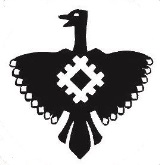 Администрация  муниципального района «Корткеросский»